June Lunch Menu 2021MondayTuesdayWednesdayThursdayFriday31CLOSED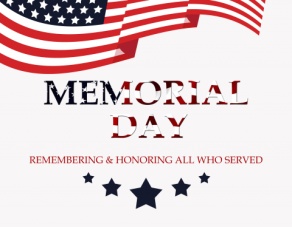 1Deli Style Ham Sandwich on Whole Wheat BreadSweet Potato FriesMandarin OrangesMilk2Swedish Turkey MeatballsMashed PotatoesDiced PeachesMilk3Sliced Turkey Sandwich on Whole Wheat BreadCalifornia MedleyFresh Cut BananasMilk4Cheese PizzaApple Juice7Meat Ravioli in Tomato SauceSteamed CornDiced PearsMilk8Sliced Chicken Sandwichon Whole Wheat BreadTater TotsFresh Cut BananasMilk9Golden BrownFish SticksTossed SaladStrawberry YogurtMilk10Cheese QuesadillaPeas & CarrotsFruit CocktailMilk11Cheese PizzaApple Juice14Whole Wheat Macaroni & CheeseGreen BeansDiced PineappleMilk15Sliced Turkey Sandwich on Whole Wheat BreadSweet Potato FriesFresh Cut BananasMilk16Whole WheatChicken NuggetsMashed PotatoesMandarin OrangesMilk17Deli Style Ham Sandwichon Whole Wheat BreadSteamed PeasApplesauceMilk18Cheese PizzaApple Juice21Turkey Hot Dogs with Baked BeansDiced PearsMilk22Grilled Cheese Sandwich on Whole Wheat BreadPeas & CarrotsFresh Cut BananasMilk23Whole Wheat Spaghetti with Tomato SauceTossed SaladStrawberry YogurtMilk24Sliced Chicken Sandwich on Whole Wheat BreadTater TotsDiced PeachesMilk25Cheese PizzaApple Juice28Whole Wheat Corn Dog NuggetsGreen BeansFruit CocktailMilk 29Deli Style Ham Sandwichon Whole Wheat BreadSteamed CornFresh Cut BananasMilk30Whole Wheat Macaroni & CheeseSteamed PeasDiced PineappleMilk1Sliced Turkey Sandwich on Whole Wheat BreadSteamed CarrotsApplesauceMilk